VIRTUAL EVENT REQUEST FOR PROPOSAL TEMPLATE EXAMPLE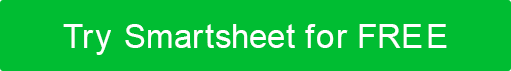 PREPARED BY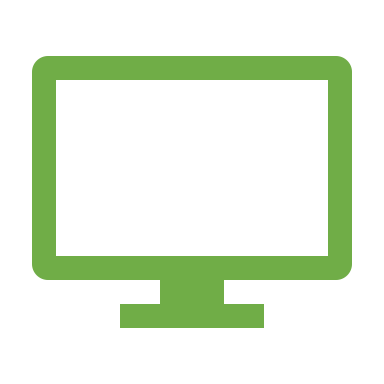 DATESarah GoodwinSarah GoodwinSarah GoodwinSarah GoodwinSarah GoodwinMM/DD/YYMM/DD/YYMM/DD/YYMM/DD/YYMM/DD/YY1. INTRODUCTIONGreetings from the XYZ Corporation! We are thrilled to announce our upcoming flagship virtual event, "TechVibe 20XX," aimed at bringing together industry leaders, innovators, and tech enthusiasts to explore the future of technology.Greetings from the XYZ Corporation! We are thrilled to announce our upcoming flagship virtual event, "TechVibe 20XX," aimed at bringing together industry leaders, innovators, and tech enthusiasts to explore the future of technology.Greetings from the XYZ Corporation! We are thrilled to announce our upcoming flagship virtual event, "TechVibe 20XX," aimed at bringing together industry leaders, innovators, and tech enthusiasts to explore the future of technology.Greetings from the XYZ Corporation! We are thrilled to announce our upcoming flagship virtual event, "TechVibe 20XX," aimed at bringing together industry leaders, innovators, and tech enthusiasts to explore the future of technology.Greetings from the XYZ Corporation! We are thrilled to announce our upcoming flagship virtual event, "TechVibe 20XX," aimed at bringing together industry leaders, innovators, and tech enthusiasts to explore the future of technology.Greetings from the XYZ Corporation! We are thrilled to announce our upcoming flagship virtual event, "TechVibe 20XX," aimed at bringing together industry leaders, innovators, and tech enthusiasts to explore the future of technology.Greetings from the XYZ Corporation! We are thrilled to announce our upcoming flagship virtual event, "TechVibe 20XX," aimed at bringing together industry leaders, innovators, and tech enthusiasts to explore the future of technology.Greetings from the XYZ Corporation! We are thrilled to announce our upcoming flagship virtual event, "TechVibe 20XX," aimed at bringing together industry leaders, innovators, and tech enthusiasts to explore the future of technology.Greetings from the XYZ Corporation! We are thrilled to announce our upcoming flagship virtual event, "TechVibe 20XX," aimed at bringing together industry leaders, innovators, and tech enthusiasts to explore the future of technology.Greetings from the XYZ Corporation! We are thrilled to announce our upcoming flagship virtual event, "TechVibe 20XX," aimed at bringing together industry leaders, innovators, and tech enthusiasts to explore the future of technology.Greetings from the XYZ Corporation! We are thrilled to announce our upcoming flagship virtual event, "TechVibe 20XX," aimed at bringing together industry leaders, innovators, and tech enthusiasts to explore the future of technology.2. VIRTUAL EVENT DETAILS2. VIRTUAL EVENT DETAILS•	Virtual Event Name: TechVibe 20XX•	Virtual Event Date: November 15-17, 20XX•	Virtual Event Platform: Preferably a user-friendly, interactive platform conducive to live streaming, networking, and workshops.•	Virtual Event Duration: Three days•	Expected Number of Virtual Attendees: Anticipating 2,000 virtual attendees•	Virtual Event Name: TechVibe 20XX•	Virtual Event Date: November 15-17, 20XX•	Virtual Event Platform: Preferably a user-friendly, interactive platform conducive to live streaming, networking, and workshops.•	Virtual Event Duration: Three days•	Expected Number of Virtual Attendees: Anticipating 2,000 virtual attendees•	Virtual Event Name: TechVibe 20XX•	Virtual Event Date: November 15-17, 20XX•	Virtual Event Platform: Preferably a user-friendly, interactive platform conducive to live streaming, networking, and workshops.•	Virtual Event Duration: Three days•	Expected Number of Virtual Attendees: Anticipating 2,000 virtual attendees•	Virtual Event Name: TechVibe 20XX•	Virtual Event Date: November 15-17, 20XX•	Virtual Event Platform: Preferably a user-friendly, interactive platform conducive to live streaming, networking, and workshops.•	Virtual Event Duration: Three days•	Expected Number of Virtual Attendees: Anticipating 2,000 virtual attendees•	Virtual Event Name: TechVibe 20XX•	Virtual Event Date: November 15-17, 20XX•	Virtual Event Platform: Preferably a user-friendly, interactive platform conducive to live streaming, networking, and workshops.•	Virtual Event Duration: Three days•	Expected Number of Virtual Attendees: Anticipating 2,000 virtual attendees•	Virtual Event Name: TechVibe 20XX•	Virtual Event Date: November 15-17, 20XX•	Virtual Event Platform: Preferably a user-friendly, interactive platform conducive to live streaming, networking, and workshops.•	Virtual Event Duration: Three days•	Expected Number of Virtual Attendees: Anticipating 2,000 virtual attendees•	Virtual Event Name: TechVibe 20XX•	Virtual Event Date: November 15-17, 20XX•	Virtual Event Platform: Preferably a user-friendly, interactive platform conducive to live streaming, networking, and workshops.•	Virtual Event Duration: Three days•	Expected Number of Virtual Attendees: Anticipating 2,000 virtual attendees•	Virtual Event Name: TechVibe 20XX•	Virtual Event Date: November 15-17, 20XX•	Virtual Event Platform: Preferably a user-friendly, interactive platform conducive to live streaming, networking, and workshops.•	Virtual Event Duration: Three days•	Expected Number of Virtual Attendees: Anticipating 2,000 virtual attendees•	Virtual Event Name: TechVibe 20XX•	Virtual Event Date: November 15-17, 20XX•	Virtual Event Platform: Preferably a user-friendly, interactive platform conducive to live streaming, networking, and workshops.•	Virtual Event Duration: Three days•	Expected Number of Virtual Attendees: Anticipating 2,000 virtual attendees•	Virtual Event Name: TechVibe 20XX•	Virtual Event Date: November 15-17, 20XX•	Virtual Event Platform: Preferably a user-friendly, interactive platform conducive to live streaming, networking, and workshops.•	Virtual Event Duration: Three days•	Expected Number of Virtual Attendees: Anticipating 2,000 virtual attendees•	Virtual Event Name: TechVibe 20XX•	Virtual Event Date: November 15-17, 20XX•	Virtual Event Platform: Preferably a user-friendly, interactive platform conducive to live streaming, networking, and workshops.•	Virtual Event Duration: Three days•	Expected Number of Virtual Attendees: Anticipating 2,000 virtual attendees3. SCOPE OF VIRTUAL EVENT SERVICES3. SCOPE OF VIRTUAL EVENT SERVICES3. SCOPE OF VIRTUAL EVENT SERVICES3. SCOPE OF VIRTUAL EVENT SERVICES1. Virtual Event Platform: Seeking proposals for a robust virtual event platform with customizable features for live streaming, interactive sessions, and attendee engagement.2. Technical Support: Detailed technical support for seamless event execution, including troubleshooting, setup assistance, and attendee guidance.3. Audience Engagement Strategies: Innovative strategies to ensure active participation, such as polls, Q&A sessions, and gamification elements.4. Registration and Ticketing Systems: Efficient and user-friendly registration and ticketing systems to manage attendee sign-ups and access.5. Other Services: Any additional services or unique offerings to enhance the overall virtual event experience.1. Virtual Event Platform: Seeking proposals for a robust virtual event platform with customizable features for live streaming, interactive sessions, and attendee engagement.2. Technical Support: Detailed technical support for seamless event execution, including troubleshooting, setup assistance, and attendee guidance.3. Audience Engagement Strategies: Innovative strategies to ensure active participation, such as polls, Q&A sessions, and gamification elements.4. Registration and Ticketing Systems: Efficient and user-friendly registration and ticketing systems to manage attendee sign-ups and access.5. Other Services: Any additional services or unique offerings to enhance the overall virtual event experience.1. Virtual Event Platform: Seeking proposals for a robust virtual event platform with customizable features for live streaming, interactive sessions, and attendee engagement.2. Technical Support: Detailed technical support for seamless event execution, including troubleshooting, setup assistance, and attendee guidance.3. Audience Engagement Strategies: Innovative strategies to ensure active participation, such as polls, Q&A sessions, and gamification elements.4. Registration and Ticketing Systems: Efficient and user-friendly registration and ticketing systems to manage attendee sign-ups and access.5. Other Services: Any additional services or unique offerings to enhance the overall virtual event experience.1. Virtual Event Platform: Seeking proposals for a robust virtual event platform with customizable features for live streaming, interactive sessions, and attendee engagement.2. Technical Support: Detailed technical support for seamless event execution, including troubleshooting, setup assistance, and attendee guidance.3. Audience Engagement Strategies: Innovative strategies to ensure active participation, such as polls, Q&A sessions, and gamification elements.4. Registration and Ticketing Systems: Efficient and user-friendly registration and ticketing systems to manage attendee sign-ups and access.5. Other Services: Any additional services or unique offerings to enhance the overall virtual event experience.1. Virtual Event Platform: Seeking proposals for a robust virtual event platform with customizable features for live streaming, interactive sessions, and attendee engagement.2. Technical Support: Detailed technical support for seamless event execution, including troubleshooting, setup assistance, and attendee guidance.3. Audience Engagement Strategies: Innovative strategies to ensure active participation, such as polls, Q&A sessions, and gamification elements.4. Registration and Ticketing Systems: Efficient and user-friendly registration and ticketing systems to manage attendee sign-ups and access.5. Other Services: Any additional services or unique offerings to enhance the overall virtual event experience.1. Virtual Event Platform: Seeking proposals for a robust virtual event platform with customizable features for live streaming, interactive sessions, and attendee engagement.2. Technical Support: Detailed technical support for seamless event execution, including troubleshooting, setup assistance, and attendee guidance.3. Audience Engagement Strategies: Innovative strategies to ensure active participation, such as polls, Q&A sessions, and gamification elements.4. Registration and Ticketing Systems: Efficient and user-friendly registration and ticketing systems to manage attendee sign-ups and access.5. Other Services: Any additional services or unique offerings to enhance the overall virtual event experience.1. Virtual Event Platform: Seeking proposals for a robust virtual event platform with customizable features for live streaming, interactive sessions, and attendee engagement.2. Technical Support: Detailed technical support for seamless event execution, including troubleshooting, setup assistance, and attendee guidance.3. Audience Engagement Strategies: Innovative strategies to ensure active participation, such as polls, Q&A sessions, and gamification elements.4. Registration and Ticketing Systems: Efficient and user-friendly registration and ticketing systems to manage attendee sign-ups and access.5. Other Services: Any additional services or unique offerings to enhance the overall virtual event experience.1. Virtual Event Platform: Seeking proposals for a robust virtual event platform with customizable features for live streaming, interactive sessions, and attendee engagement.2. Technical Support: Detailed technical support for seamless event execution, including troubleshooting, setup assistance, and attendee guidance.3. Audience Engagement Strategies: Innovative strategies to ensure active participation, such as polls, Q&A sessions, and gamification elements.4. Registration and Ticketing Systems: Efficient and user-friendly registration and ticketing systems to manage attendee sign-ups and access.5. Other Services: Any additional services or unique offerings to enhance the overall virtual event experience.1. Virtual Event Platform: Seeking proposals for a robust virtual event platform with customizable features for live streaming, interactive sessions, and attendee engagement.2. Technical Support: Detailed technical support for seamless event execution, including troubleshooting, setup assistance, and attendee guidance.3. Audience Engagement Strategies: Innovative strategies to ensure active participation, such as polls, Q&A sessions, and gamification elements.4. Registration and Ticketing Systems: Efficient and user-friendly registration and ticketing systems to manage attendee sign-ups and access.5. Other Services: Any additional services or unique offerings to enhance the overall virtual event experience.1. Virtual Event Platform: Seeking proposals for a robust virtual event platform with customizable features for live streaming, interactive sessions, and attendee engagement.2. Technical Support: Detailed technical support for seamless event execution, including troubleshooting, setup assistance, and attendee guidance.3. Audience Engagement Strategies: Innovative strategies to ensure active participation, such as polls, Q&A sessions, and gamification elements.4. Registration and Ticketing Systems: Efficient and user-friendly registration and ticketing systems to manage attendee sign-ups and access.5. Other Services: Any additional services or unique offerings to enhance the overall virtual event experience.1. Virtual Event Platform: Seeking proposals for a robust virtual event platform with customizable features for live streaming, interactive sessions, and attendee engagement.2. Technical Support: Detailed technical support for seamless event execution, including troubleshooting, setup assistance, and attendee guidance.3. Audience Engagement Strategies: Innovative strategies to ensure active participation, such as polls, Q&A sessions, and gamification elements.4. Registration and Ticketing Systems: Efficient and user-friendly registration and ticketing systems to manage attendee sign-ups and access.5. Other Services: Any additional services or unique offerings to enhance the overall virtual event experience.4. VIRTUAL EVENT SUBMISSION GUIDELINES4. VIRTUAL EVENT SUBMISSION GUIDELINES4. VIRTUAL EVENT SUBMISSION GUIDELINES4. VIRTUAL EVENT SUBMISSION GUIDELINES4. VIRTUAL EVENT SUBMISSION GUIDELINES•	Submission Deadline: December 15, 20XX•	Preferred Submission Method: Electronic submissions to [Contact Email]•	Contact Information for Inquiries: For any queries, contact [Your Contact Name] at [Your Contact Email] or [Your Contact Phone Number]•	Submission Deadline: December 15, 20XX•	Preferred Submission Method: Electronic submissions to [Contact Email]•	Contact Information for Inquiries: For any queries, contact [Your Contact Name] at [Your Contact Email] or [Your Contact Phone Number]•	Submission Deadline: December 15, 20XX•	Preferred Submission Method: Electronic submissions to [Contact Email]•	Contact Information for Inquiries: For any queries, contact [Your Contact Name] at [Your Contact Email] or [Your Contact Phone Number]•	Submission Deadline: December 15, 20XX•	Preferred Submission Method: Electronic submissions to [Contact Email]•	Contact Information for Inquiries: For any queries, contact [Your Contact Name] at [Your Contact Email] or [Your Contact Phone Number]•	Submission Deadline: December 15, 20XX•	Preferred Submission Method: Electronic submissions to [Contact Email]•	Contact Information for Inquiries: For any queries, contact [Your Contact Name] at [Your Contact Email] or [Your Contact Phone Number]•	Submission Deadline: December 15, 20XX•	Preferred Submission Method: Electronic submissions to [Contact Email]•	Contact Information for Inquiries: For any queries, contact [Your Contact Name] at [Your Contact Email] or [Your Contact Phone Number]•	Submission Deadline: December 15, 20XX•	Preferred Submission Method: Electronic submissions to [Contact Email]•	Contact Information for Inquiries: For any queries, contact [Your Contact Name] at [Your Contact Email] or [Your Contact Phone Number]•	Submission Deadline: December 15, 20XX•	Preferred Submission Method: Electronic submissions to [Contact Email]•	Contact Information for Inquiries: For any queries, contact [Your Contact Name] at [Your Contact Email] or [Your Contact Phone Number]•	Submission Deadline: December 15, 20XX•	Preferred Submission Method: Electronic submissions to [Contact Email]•	Contact Information for Inquiries: For any queries, contact [Your Contact Name] at [Your Contact Email] or [Your Contact Phone Number]•	Submission Deadline: December 15, 20XX•	Preferred Submission Method: Electronic submissions to [Contact Email]•	Contact Information for Inquiries: For any queries, contact [Your Contact Name] at [Your Contact Email] or [Your Contact Phone Number]•	Submission Deadline: December 15, 20XX•	Preferred Submission Method: Electronic submissions to [Contact Email]•	Contact Information for Inquiries: For any queries, contact [Your Contact Name] at [Your Contact Email] or [Your Contact Phone Number]5. SELECTION CRITERIA5. SELECTION CRITERIA•	Experience with Virtual Events: Demonstrated expertise in organizing and managing successful virtual events.•	Technical Proficiency: Proven ability to handle virtual event platforms effectively.•	Pricing: Competitive and transparent pricing for proposed services.•	References: Positive client references and feedback from past virtual event collaborations.•	Experience with Virtual Events: Demonstrated expertise in organizing and managing successful virtual events.•	Technical Proficiency: Proven ability to handle virtual event platforms effectively.•	Pricing: Competitive and transparent pricing for proposed services.•	References: Positive client references and feedback from past virtual event collaborations.•	Experience with Virtual Events: Demonstrated expertise in organizing and managing successful virtual events.•	Technical Proficiency: Proven ability to handle virtual event platforms effectively.•	Pricing: Competitive and transparent pricing for proposed services.•	References: Positive client references and feedback from past virtual event collaborations.•	Experience with Virtual Events: Demonstrated expertise in organizing and managing successful virtual events.•	Technical Proficiency: Proven ability to handle virtual event platforms effectively.•	Pricing: Competitive and transparent pricing for proposed services.•	References: Positive client references and feedback from past virtual event collaborations.•	Experience with Virtual Events: Demonstrated expertise in organizing and managing successful virtual events.•	Technical Proficiency: Proven ability to handle virtual event platforms effectively.•	Pricing: Competitive and transparent pricing for proposed services.•	References: Positive client references and feedback from past virtual event collaborations.•	Experience with Virtual Events: Demonstrated expertise in organizing and managing successful virtual events.•	Technical Proficiency: Proven ability to handle virtual event platforms effectively.•	Pricing: Competitive and transparent pricing for proposed services.•	References: Positive client references and feedback from past virtual event collaborations.•	Experience with Virtual Events: Demonstrated expertise in organizing and managing successful virtual events.•	Technical Proficiency: Proven ability to handle virtual event platforms effectively.•	Pricing: Competitive and transparent pricing for proposed services.•	References: Positive client references and feedback from past virtual event collaborations.•	Experience with Virtual Events: Demonstrated expertise in organizing and managing successful virtual events.•	Technical Proficiency: Proven ability to handle virtual event platforms effectively.•	Pricing: Competitive and transparent pricing for proposed services.•	References: Positive client references and feedback from past virtual event collaborations.•	Experience with Virtual Events: Demonstrated expertise in organizing and managing successful virtual events.•	Technical Proficiency: Proven ability to handle virtual event platforms effectively.•	Pricing: Competitive and transparent pricing for proposed services.•	References: Positive client references and feedback from past virtual event collaborations.•	Experience with Virtual Events: Demonstrated expertise in organizing and managing successful virtual events.•	Technical Proficiency: Proven ability to handle virtual event platforms effectively.•	Pricing: Competitive and transparent pricing for proposed services.•	References: Positive client references and feedback from past virtual event collaborations.•	Experience with Virtual Events: Demonstrated expertise in organizing and managing successful virtual events.•	Technical Proficiency: Proven ability to handle virtual event platforms effectively.•	Pricing: Competitive and transparent pricing for proposed services.•	References: Positive client references and feedback from past virtual event collaborations.6. VIRTUAL EVENT BUDGET INFORMATION6. VIRTUAL EVENT BUDGET INFORMATION6. VIRTUAL EVENT BUDGET INFORMATION6. VIRTUAL EVENT BUDGET INFORMATION6. VIRTUAL EVENT BUDGET INFORMATION•	Virtual Event Budget Range: $50,000 - $70,000•	Budget Constraints: Flexible with budget allocation, prioritizing quality and innovation.•	Virtual Event Budget Range: $50,000 - $70,000•	Budget Constraints: Flexible with budget allocation, prioritizing quality and innovation.•	Virtual Event Budget Range: $50,000 - $70,000•	Budget Constraints: Flexible with budget allocation, prioritizing quality and innovation.•	Virtual Event Budget Range: $50,000 - $70,000•	Budget Constraints: Flexible with budget allocation, prioritizing quality and innovation.•	Virtual Event Budget Range: $50,000 - $70,000•	Budget Constraints: Flexible with budget allocation, prioritizing quality and innovation.•	Virtual Event Budget Range: $50,000 - $70,000•	Budget Constraints: Flexible with budget allocation, prioritizing quality and innovation.•	Virtual Event Budget Range: $50,000 - $70,000•	Budget Constraints: Flexible with budget allocation, prioritizing quality and innovation.•	Virtual Event Budget Range: $50,000 - $70,000•	Budget Constraints: Flexible with budget allocation, prioritizing quality and innovation.•	Virtual Event Budget Range: $50,000 - $70,000•	Budget Constraints: Flexible with budget allocation, prioritizing quality and innovation.•	Virtual Event Budget Range: $50,000 - $70,000•	Budget Constraints: Flexible with budget allocation, prioritizing quality and innovation.•	Virtual Event Budget Range: $50,000 - $70,000•	Budget Constraints: Flexible with budget allocation, prioritizing quality and innovation.7. TERMS AND CONDITIONS FOR VIRTUAL EVENTS7. TERMS AND CONDITIONS FOR VIRTUAL EVENTS7. TERMS AND CONDITIONS FOR VIRTUAL EVENTS7. TERMS AND CONDITIONS FOR VIRTUAL EVENTS7. TERMS AND CONDITIONS FOR VIRTUAL EVENTS7. TERMS AND CONDITIONS FOR VIRTUAL EVENTSPlease refer to the attached document outlining the terms and conditions for service providers participating in TechVibe 20XX.Please refer to the attached document outlining the terms and conditions for service providers participating in TechVibe 20XX.Please refer to the attached document outlining the terms and conditions for service providers participating in TechVibe 20XX.Please refer to the attached document outlining the terms and conditions for service providers participating in TechVibe 20XX.Please refer to the attached document outlining the terms and conditions for service providers participating in TechVibe 20XX.Please refer to the attached document outlining the terms and conditions for service providers participating in TechVibe 20XX.Please refer to the attached document outlining the terms and conditions for service providers participating in TechVibe 20XX.Please refer to the attached document outlining the terms and conditions for service providers participating in TechVibe 20XX.Please refer to the attached document outlining the terms and conditions for service providers participating in TechVibe 20XX.Please refer to the attached document outlining the terms and conditions for service providers participating in TechVibe 20XX.Please refer to the attached document outlining the terms and conditions for service providers participating in TechVibe 20XX.8. PROPOSAL FORMAT FOR VIRTUAL EVENTS8. PROPOSAL FORMAT FOR VIRTUAL EVENTS8. PROPOSAL FORMAT FOR VIRTUAL EVENTS8. PROPOSAL FORMAT FOR VIRTUAL EVENTS8. PROPOSAL FORMAT FOR VIRTUAL EVENTS•	Introduction: Brief overview of your company and its expertise in virtual event management.•	Virtual Event Services Offered: Detailed breakdown of proposed services with customization options.•	Pricing for Virtual Event Services: Transparent pricing structure aligned with the proposed services.•	References for Virtual Events: Client references and case studies highlighting successful virtual event projects.•	Introduction: Brief overview of your company and its expertise in virtual event management.•	Virtual Event Services Offered: Detailed breakdown of proposed services with customization options.•	Pricing for Virtual Event Services: Transparent pricing structure aligned with the proposed services.•	References for Virtual Events: Client references and case studies highlighting successful virtual event projects.•	Introduction: Brief overview of your company and its expertise in virtual event management.•	Virtual Event Services Offered: Detailed breakdown of proposed services with customization options.•	Pricing for Virtual Event Services: Transparent pricing structure aligned with the proposed services.•	References for Virtual Events: Client references and case studies highlighting successful virtual event projects.•	Introduction: Brief overview of your company and its expertise in virtual event management.•	Virtual Event Services Offered: Detailed breakdown of proposed services with customization options.•	Pricing for Virtual Event Services: Transparent pricing structure aligned with the proposed services.•	References for Virtual Events: Client references and case studies highlighting successful virtual event projects.•	Introduction: Brief overview of your company and its expertise in virtual event management.•	Virtual Event Services Offered: Detailed breakdown of proposed services with customization options.•	Pricing for Virtual Event Services: Transparent pricing structure aligned with the proposed services.•	References for Virtual Events: Client references and case studies highlighting successful virtual event projects.•	Introduction: Brief overview of your company and its expertise in virtual event management.•	Virtual Event Services Offered: Detailed breakdown of proposed services with customization options.•	Pricing for Virtual Event Services: Transparent pricing structure aligned with the proposed services.•	References for Virtual Events: Client references and case studies highlighting successful virtual event projects.•	Introduction: Brief overview of your company and its expertise in virtual event management.•	Virtual Event Services Offered: Detailed breakdown of proposed services with customization options.•	Pricing for Virtual Event Services: Transparent pricing structure aligned with the proposed services.•	References for Virtual Events: Client references and case studies highlighting successful virtual event projects.•	Introduction: Brief overview of your company and its expertise in virtual event management.•	Virtual Event Services Offered: Detailed breakdown of proposed services with customization options.•	Pricing for Virtual Event Services: Transparent pricing structure aligned with the proposed services.•	References for Virtual Events: Client references and case studies highlighting successful virtual event projects.•	Introduction: Brief overview of your company and its expertise in virtual event management.•	Virtual Event Services Offered: Detailed breakdown of proposed services with customization options.•	Pricing for Virtual Event Services: Transparent pricing structure aligned with the proposed services.•	References for Virtual Events: Client references and case studies highlighting successful virtual event projects.•	Introduction: Brief overview of your company and its expertise in virtual event management.•	Virtual Event Services Offered: Detailed breakdown of proposed services with customization options.•	Pricing for Virtual Event Services: Transparent pricing structure aligned with the proposed services.•	References for Virtual Events: Client references and case studies highlighting successful virtual event projects.•	Introduction: Brief overview of your company and its expertise in virtual event management.•	Virtual Event Services Offered: Detailed breakdown of proposed services with customization options.•	Pricing for Virtual Event Services: Transparent pricing structure aligned with the proposed services.•	References for Virtual Events: Client references and case studies highlighting successful virtual event projects.9. EVALUATION PROCESS FOR VIRTUAL EVENTS•	Review Process: Rigorous review of submitted proposals with emphasis on meeting outlined criteria.•	Timelines for Virtual Events: Proposal evaluation and vendor selection expected to be completed by January 31, 20XX.•	Review Process: Rigorous review of submitted proposals with emphasis on meeting outlined criteria.•	Timelines for Virtual Events: Proposal evaluation and vendor selection expected to be completed by January 31, 20XX.•	Review Process: Rigorous review of submitted proposals with emphasis on meeting outlined criteria.•	Timelines for Virtual Events: Proposal evaluation and vendor selection expected to be completed by January 31, 20XX.•	Review Process: Rigorous review of submitted proposals with emphasis on meeting outlined criteria.•	Timelines for Virtual Events: Proposal evaluation and vendor selection expected to be completed by January 31, 20XX.•	Review Process: Rigorous review of submitted proposals with emphasis on meeting outlined criteria.•	Timelines for Virtual Events: Proposal evaluation and vendor selection expected to be completed by January 31, 20XX.•	Review Process: Rigorous review of submitted proposals with emphasis on meeting outlined criteria.•	Timelines for Virtual Events: Proposal evaluation and vendor selection expected to be completed by January 31, 20XX.•	Review Process: Rigorous review of submitted proposals with emphasis on meeting outlined criteria.•	Timelines for Virtual Events: Proposal evaluation and vendor selection expected to be completed by January 31, 20XX.10. CONTACT INFORMATION FOR VIRTUAL EVENTS10. CONTACT INFORMATION FOR VIRTUAL EVENTSFor any inquiries or clarifications, please contact the contract specialist.For any inquiries or clarifications, please contact the contract specialist.For any inquiries or clarifications, please contact the contract specialist.For any inquiries or clarifications, please contact the contract specialist.For any inquiries or clarifications, please contact the contract specialist.For any inquiries or clarifications, please contact the contract specialist.For any inquiries or clarifications, please contact the contract specialist.DISCLAIMERAny articles, templates, or information provided by Smartsheet on the website are for reference only. While we strive to keep the information up to date and correct, we make no representations or warranties of any kind, express or implied, about the completeness, accuracy, reliability, suitability, or availability with respect to the website or the information, articles, templates, or related graphics contained on the website. Any reliance you place on such information is therefore strictly at your own risk.